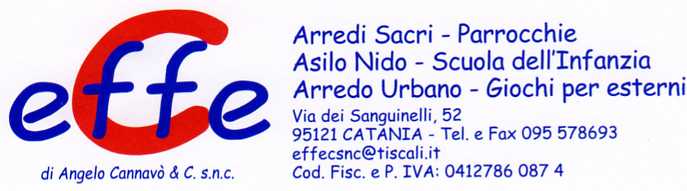 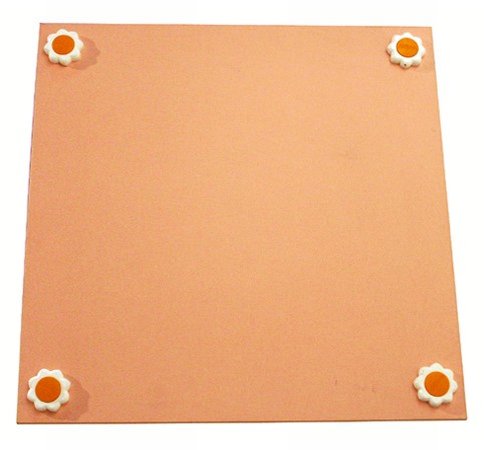 Descrizione:Pannello pedana, o rivestimento murale, 50x50 cm,rivestito in laminato colorato, fissato a parete con vitia scomparsa, o con margherite coprivite di sicurezzasenza angoli. Disponibile in vari coloriCategoria: Arredo Componibile
Codice: FP01003